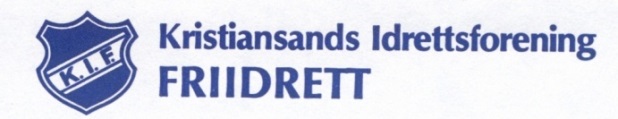 Referat fra styremøte i KIF Friidrett Torsdag 11.mai, kl. 18.00Tilstede  Roger, Ove, Kirsten, Kjetil, Svend Tore, Terje Sten, Hans Erik og IngerForfall:   Jon og CathrineSakHvaAnsvarSak 58/2023OrienteringssakerReferat fra møte 13.april godkjentSpillemidler fra Colorline17.mai: Prøver å få så mange som mulig til å gå i borgertoget. Kontakter de ulike gruppene i KIF. Oppfordrer medlemmene til å stille i klubbtøy.ÅrshjulMøte om samling for barnekontakter. OrienteringGuttorm fratrer sine oppgaver Hans ErikHans ErikSak 59/2023Forslag til fordeling av oppgaver i nytt styre.Forslag godkjent. VedleggPrøver å få noen til å ta ansvar for uløste oppgaver:Spond: Tas opp med foreldrekontakt, Jon GottebergTrimtex :(nettbutikken)  Inger og KirstenSekretær: Ingen var villig til å påta seg oppgaven. Dette må gå på omgang mellom alle i styret. Fordeling:Inger KjetilRogerCathrineJonKirstenHans ErikOveTerje StenSvend ToreKjetilInger og KirstenInger Sak 60/2023Trening v/KjetilUtetrening på Kristiansand Stadion godt i gangTreningsoppsett/trenerkabal  klarParatrenere kontaktet. Interessert for oppgaver fra høsten. Det jobbes med treningskabalen for høsten.Det er ønskelig at trenerne deltar på trenerkurs. KjetilSak 61/2023Stevner som KIF friidrett arrangerer:KM i friidrett, søndag 7.mai.: Flott stevne i solskinnsvær! Mange gode resultater.Skillingsleker  3. juni: Funksjonærkabalen er nesten klar. Har behov for 8 foreldrehjelpere                Ansvarsoppgaver fordeltKlubbstevner arrangeres i løpet av sommeren. Trenerne melder fra dersom de vil ha hjelp. Liste over KIFs stevner 2023 utdelt.Minglestevnet bør markedsføres i avisen. SjekkesIngerJonIngerHans ErikSak 62/2023Friidrettsskole 14-16.augustMange søkere til trenerjobb. Johannes blir «rektor».Vi må jobbe med markedsføring. Prøver å få sponsor til sommerskolen. KjetilRoger/Terje StenSak 6372023Økonomi v /KirstenVi har relativt god økonomi. Bør jobbe for at stevner/arrangementer gir overskudd.KirstenSak 63/2023SPONDKjetil tar kontakt med foreldrekontakt, Jon.Ønskelig at foreldrekontakter driver dette etter behov.KjetilJonSak 64/2023Neste møte: 7.juni , kl. 18.00.Inger Sak 65/2023EventueltHusstyret: Møte avholdt 4.mai:Det utarbeides nye planer for utleieBetale før leieSkriftlig avtale med leietakerKodelås….Mye uteståendeKalender ikke oppdatertForeldredugnad til høstenVaskejobb??RogerReferentInger 